Publicado en San Sebastián el 11/10/2019 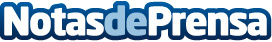 Nuevo estudio Isabel Zapardiez en San SebastiánLa diseñadora Isabel Zapardiez ha trasladado su estudio en San Sebastián para crear un nuevo espacio de alta costura en pleno centro de la ciudad, en la calle San Marcial, muy cerca de su anterior ubicaciónDatos de contacto:Servicios Periodísticos944331652Nota de prensa publicada en: https://www.notasdeprensa.es/nuevo-estudio-isabel-zapardiez-en-san-sebastian_1 Categorias: Interiorismo Moda Sociedad País Vasco http://www.notasdeprensa.es